The Glass "Alternative" forPrefllled Pharmaceuticals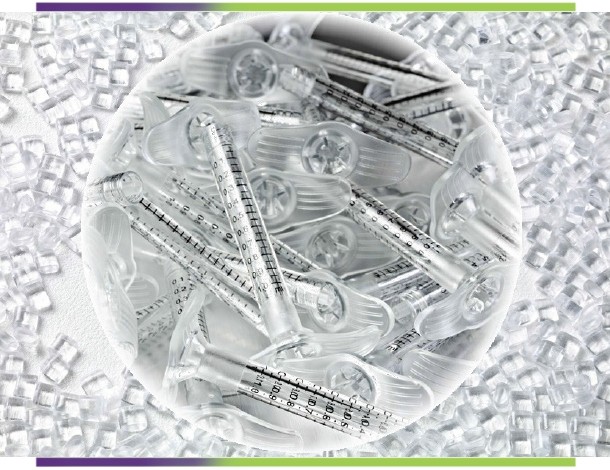 www.plastechengineering.com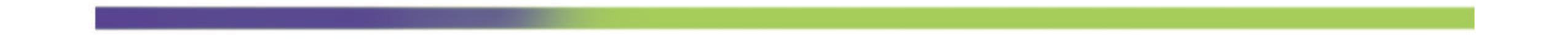 Benefits Over GlassCost: 1/4  to 1/10  the cost of glass syringe luer lock syringe assemblies Shatter  Resistance:  Will not shut down pharma filling production line Weight: <50% that of glass thus reducing shipping costsDesign Flexibility: Finger grips, luer tip style, back stop - molded in featuresVery Low Protein AbsorptionBenefits  over  PC and PPBPA FreeHigher Moisture and Gas Barrier  for Greater  Shelf LifeBetter Optical Properties and High TransparencyBetter Chemical Resistance and Biocompatibility  CharacteristicsSterilizable:  Steam, Gamma, ETO, E-Beam Very Pure with Near Zero Out Gassing Very Low Protein AbsorptionMaterial OptionsCyclo Olefin Polymer (COP), manufatured  by Zeon Chemical L.P (Zeonex®) Cyclic Olefin Copolymer (COC), manufactured by Topas Advanced PolymersWater Absorption< 0.01%Benefit: Shelf LifeAir PermeabilityDepends  on Wall ThicknessBenefit:  Shelf  Life better  than  PP or PC, but less than glassChemical ResistanceVery good when compared to glassSuperior to PC and  PP875  Geneva Pkwy N., Lake Geneva, Wisconsin 53147 	Tel. 262-248-2379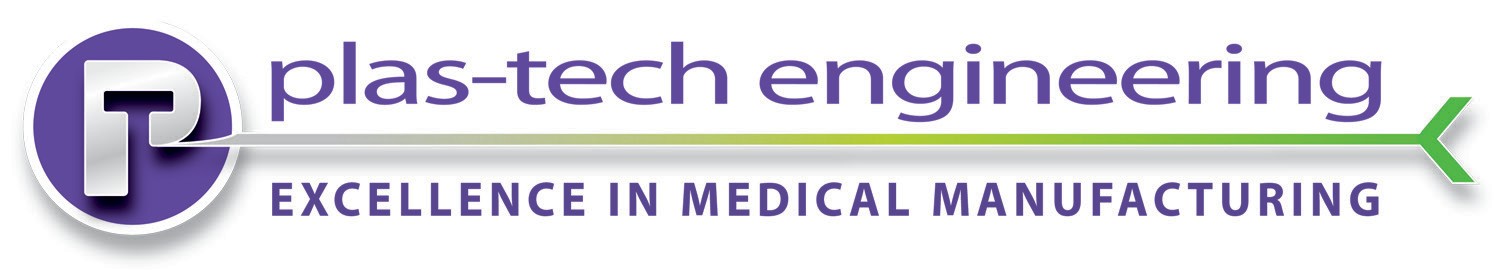 ISO 9001:2008FM 545128FDA/GMP Compliantwww.plastechengineering.comFax. 262-248-2289ISO 13485:2003